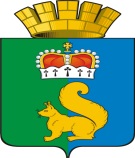 ПОСТАНОВЛЕНИЕГЛАВЫ ГАРИНСКОГО ГОРОДСКОГО ОКРУГАВ соответствии с Федеральными законами от 06 октября 2003 года               № 131-ФЗ «Об общих принципах организации местного самоуправления в Российской Федерации», от 06 марта 2006 года  № 35-ФЗ «О противодействии терроризму», от 25 июля 2002 года  № 114-ФЗ «О противодействии экстремисткой деятельности», в целях реализации  подпункта 13.2.2. вопроса IV выписки из протокола совместного заседания антитеррористической комиссии в Свердловской области и оперативного штаба в Свердловской области от               29 августа 2016 года, руководствуясь ст. 28 Устава Гаринского городского округаПОСТАНОВЛЯЮ:1. Утвердить  Положение  о проведении на территории Гаринского  городского округа информационно-пропагандистских мероприятий по разъяснению сущности терроризма и экстремизма их общественной опасности, а также по формированию у граждан неприятия идеологии терроризма и экстремистских проявлений (прилагается).Признать утратившим силу постановление главы администрации Гаринского городского округа от 24.10.2017 № 238 «Об   утверждении  Положения о проведении на территории Гаринского городского округа информационно-пропагандистских мероприятий по разъяснению сущности терроризма и экстремизма, их общественной опасности, а также по формированию у граждан неприятия идеологии терроризма и экстремистских проявлений».3.   Настоящее постановление опубликовать (обнародовать).4.   Контроль за исполнением настоящего постановления оставляю за собой.         Глава Гаринского городского округа			                                      С.Е. Величкоот 01.06.2018г№107107р.п. Гарир.п. Гари  Об утверждении  Положения о проведении на территории Гаринского городского округа информационно-пропагандистских мероприятий по разъяснению сущности терроризма и экстремизма, их общественной опасности, а также по формированию у граждан неприятия идеологии терроризма и экстремистских проявлений  Об утверждении  Положения о проведении на территории Гаринского городского округа информационно-пропагандистских мероприятий по разъяснению сущности терроризма и экстремизма, их общественной опасности, а также по формированию у граждан неприятия идеологии терроризма и экстремистских проявлений  Об утверждении  Положения о проведении на территории Гаринского городского округа информационно-пропагандистских мероприятий по разъяснению сущности терроризма и экстремизма, их общественной опасности, а также по формированию у граждан неприятия идеологии терроризма и экстремистских проявлений  Об утверждении  Положения о проведении на территории Гаринского городского округа информационно-пропагандистских мероприятий по разъяснению сущности терроризма и экстремизма, их общественной опасности, а также по формированию у граждан неприятия идеологии терроризма и экстремистских проявлений  Об утверждении  Положения о проведении на территории Гаринского городского округа информационно-пропагандистских мероприятий по разъяснению сущности терроризма и экстремизма, их общественной опасности, а также по формированию у граждан неприятия идеологии терроризма и экстремистских проявлений